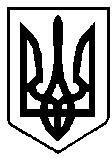 ВАРАСЬКА МІСЬКА РАДАВИКОНАВЧИЙ КОМІТЕТВАРАСЬКОЇ МІСЬКОЇ РАДИР І Ш Е Н Н Я02.05.2023					м.Вараш			№136-РВ-23	З метою покращення здійснення контролю за станом благоустрою та впорядкування встановлення/розміщення елементів благоустрою, тимчасових (металевих) гаражів, тимчасових споруд на території Вараської міської територіальної громади, у зв’язку з кадровими змінами у виконавчих органах Вараської міської ради, керуючись статтями 30, 52 Закону України «Про місцеве самоврядування в Україні», виконавчий комітет міської радиВ И Р І Ш И В:	1. Внести до рішення виконавчого комітету від 30.01.2023 № 23-РВ-23 «Про порядок демонтажу самовільно встановлених/розміщених елементів благоустрою, тимчасових (металевих) гаражів, тимчасових споруд на території Вараської МТГ» такі зміни:	1.1. Викласти в новій редакції Порядок демонтажу самовільно встановлених/розміщених елементів благоустрою, тимчасових (металевих) гаражів, тимчасових споруд на території Вараської міської територіальної громади №1800-ПК-01 (додаток 1).	1.2. Викласти в новій редакції Положення про комісію з демонтажу самовільно встановлених/розміщених елементів благоустрою, тимчасових (металевих) гаражів, тимчасових споруд на території Вараської  міської територіальної громади №1800-П-05 (додаток 2).	1.3. Внести зміни та викласти в новій редакції Склад комісії з демонтажу самовільно встановлених/розміщених елементів благоустрою, тимчасових (металевих) гаражів, тимчасових споруд на території Вараської міської територіальної громади №1800-КО-03 (додаток 3).	2. Контроль за виконанням даного рішення покласти на заступника міського голови з питань діяльності виконавчих органів ради Ігоря ВОСКОБОЙНИКА.Міський голова							Олександр МЕНЗУЛПро внесення змін до рішення виконавчого комітету від 30.01.2023 № 23-РВ-23 «Про порядок демонтажу самовільно встановлених/розміщених елементів благоустрою, тимчасових (металевих) гаражів, тимчасових споруд на території Вараської МТГ» 